PREFEITURA MUN. DE FERNANDO PRESTES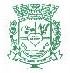 RUA SAO PAULO, 57CNPJ :47.826.763/0001-50Lista com a média dos valores cotadosNúmero da Cotação:00033/22Data: 08/04/2022Abertura:08/04/2022Encerramento: 08/04/2022ItemCódigoDescriçãoQtd.Valor MédioValor Total Médio1803.001.720AMIDO DE MILHO HIDROLISADO - 400 GRAMAS50049,3324.665,002060.000.073FÓRMULA INFANTIL PARA ALIMENTAÇÃO DE LACTANTES - 815055,178.275,503060.000.072FORMULA INFANTIL PARA ALIMENTAÇÃO PARA LACTANTES5549,732.735,154803.001.624LEITE EM PO MATERNIZADO PARA ALIMENTAÇÃO NO 2º SEM20060,2012.040,005803.001.722LEITE EM PÓ DESNATADO - LT 400G6037,292.237,406060.000.070LEITE EM PÓ - LT 400 G20054,9310.986,007803.001.627XAROPE DE MILHO (LATA 400G)6054,943.296,408803.001.453INSULINA GLARGINA 100UI/ML250133,2033.300,009803.003.108INSULINA GLARGINA 100UI/ML + LIXISENATIDA 10/4036190,006.840,0010803.003.021INSULINA LISPRO (FRASCO COM 10ML)40133,695.347,6011803.001.675INSULINA LISPRO 100U/ML (REFIL 3 ML)40069,2927.716,0012803.001.678LIRAGLUTIDA, 6 MG/ML150233,0334.954,5013803.005.006TRIGLICERÍDEOS DE ACIDO CAPRICO E CAPRILICO - FR 12012035,324.238,4014803.003.026LUTEINA LIVRE 10MG, ZEAXANTINA, RETINOL, VITAMINA B2,24130,833.139,9215803.001.647CITRATO MALATO DE CALCIO (CX COM 30 TABLETES MASTI3686,963.130,56TOTAL2.2811.373,91182.902,43